Печатное средство массовой информации Богдановского сельского поселенияХолм-Жирковского района Смоленской области«НАРОДНОЕ СЛОВО»                                                               26  декабря 2017 года  № 4(4)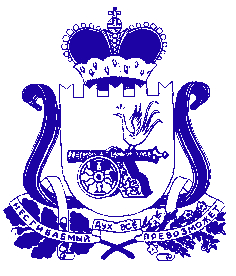 СОВЕТ ДЕПУТАТОВ  БОГДАНОВСКОГО СЕЛЬСКОГО ПОСЕЛЕНИЯ ХОЛМ-ЖИРКОВСКОГО РАЙОНА СМОЛЕНСКОЙ ОБЛАСТИР Е Ш Е Н И Е  от  25.12.2017 года                  № 23         О бюджете муниципального           образования Богдановского сельского поселения Холм-Жирковского района Смоленской области на 2018 год и на    плановый период 2019 и 2020  годовРуководствуясь Федеральным законом от 06.10.2003 № 131- ФЗ «Об общих принципах организации местного самоуправления в Российской Федерации», Бюджетным кодексом Российской Федерации, областным законом «Об областном бюджете на 2018 год и на плановый период 2019 и 2020 годов », Уставом  муниципального образования Богдановского сельского поселения Холм-Жирковского района Смоленской областиСовет депутатов Богдановского сельского поселения Холм-Жирковского района Смоленской областиРЕШИЛ:Статья 11.Утвердить основные характеристики  бюджета муниципального образования  Богдановского сельского поселения Холм-Жирковского  района Смоленской области (далее - местный бюджет) на 2018 год:1) общий объем доходов  местного бюджета   в сумме 3987,0 тыс. рублей, в том числе объем безвозмездных поступлений в сумме 2336,4 тыс. рублей, из которых объем получаемых межбюджетных трансфертов – 2336,4 тыс. рублей;2) общий объем расходов местного бюджета  в   сумме 3987,0 тыс. рублей;3) дефицит местного бюджета в сумме 0,0 тыс. рублей.2. Утвердить общий объем межбюджетных трансфертов, предоставляемых бюджетам бюджетной системы Российской Федерации в 2018 году из местного бюджета, в сумме 19,1 тыс. рублей, в том числе общий объем межбюджетных трансфертов, предоставляемых бюджету муниципального района из местного бюджета в 2018 году, в сумме 19,1 тыс. рублей.3.Утвердить основные характеристики  бюджета муниципального образования  Богдановского сельского поселения Холм-Жирковского  района Смоленской области  (далее – местный бюджет) на плановый период 2019 и 2020 годов:1) общий объем доходов  местного бюджета  на 2019 год в сумме 4181,2 тыс. рублей, в том числе объем безвозмездных поступлений в сумме 2383,9 тыс. рублей, из которых объем получаемых межбюджетных трансфертов –  2383,9 тыс. рублей, и на 2020 год в сумме 4319,1 тыс. рублей, в том числе объем безвозмездных поступлений в сумме 2436,5 тыс. рублей, из которых объем получаемых межбюджетных трансфертов – 2436,5 тыс. рублей;2) общий объем расходов местного бюджета на 2019 год в сумме  4181,2 тыс. рублей, и на 2020 год в сумме 4319,1 тыс. рублей, в том числе условно утвержденные расходы в сумме 108.0 тыс. рублей.3) дефицит местного бюджета на 2019 год в сумме 0,0 тыс. рублей, и на 2020 год в сумме 0,0 тыс. рублей.4. Утвердить общий объем межбюджетных трансфертов, предоставляемых бюджетам бюджетной системы Российской Федерации в 2019 году из местного бюджета, в сумме 19,1 тыс. рублей, в том числе общий объем межбюджетных трансфертов, предоставляемых бюджету муниципального района из местного бюджета в 2019 году, в сумме 19,1 тыс. рублей.5. Утвердить общий объем межбюджетных трансфертов, предоставляемых бюджетам бюджетной системы Российской Федерации в 2020 году из местного бюджета, в сумме 19,1 тыс. рублей, в том числе общий объем межбюджетных трансфертов, предоставляемых бюджету муниципального района из местного бюджета в 2020 году, в сумме 19,1 тыс. рублей.Статья 2Утвердить источники финансирования дефицита местного бюджета:1) на 2018 год согласно приложению 1 к настоящему решению2) на плановый период 2019 и 2020 годов  согласно приложению 2 к настоящему решению.Статья 31.Утвердить перечень кодов доходов бюджета, администрируемых Администрацией Богдановского сельского поселения Холм-Жирковского района Смоленской области согласно приложению 3 к настоящему решению.2.Утвердить  перечень главных администраторов  источников финансирования дефицита местного бюджета  согласно приложению 4 к настоящему решению.Статья 4Утвердить нормативы распределения  доходов местного бюджета  на 2018 год и на плановый период 2019 и 2020 годов согласно приложению 5 к настоящему решению.Статья 5Утвердить прогнозируемые доходы местного бюджета, за исключением безвозмездных поступлений:1) на 2018 год согласно приложению 6 к настоящему решению;2) на плановый период 2019 и 2020 годов согласно приложению 7 к настоящему решению.  Статья 6Утвердить прогнозируемые безвозмездные поступления в местный бюджет:1) на 2018 год согласно приложению 8 к настоящему решению;2) на плановый период 2019 и 2020 годов согласно приложению 9 к настоящему решению.Статья 7Утвердить распределение бюджетных ассигнований по разделам, подразделам, целевым статьям (муниципальным программам и непрограммным направлениям деятельности), группам (группам и подруппам) видов расходов классификации расходов бюджетов:1) на 2018 год согласно приложению 10 к настоящему решению;2) на плановый период 2019 и 2020 годов согласно приложению 11 к настоящему решению.Статья 8Утвердить распределение бюджетных ассигнований по целевым статьям (муниципальным программам и непрограммным направлениям деятельности), группам (группам и подгруппам) видов расходов классификации расходов бюджетов:1) на 2018 год согласно приложению 12 к настоящему решению;2) на плановый период 2019 и 2020 годов согласно приложению 13 к настоящему решению.Статья 9Утвердить ведомственную структуру расходов местного  бюджета (распределение бюджетных ассигнований по главным распорядителям бюджетных средств, разделам, подразделам, целевым статьям (муниципальным программам и непрограммным направлениям деятельности), группам (группам и подгруппам) видов расходов классификации расходов бюджетов:1) на 2018 год согласно приложению 14 к настоящему решению;2) на плановый период 2019 и 2020 годов согласно приложению 15 к настоящему решению.Статья 10Утвердить общий объем бюджетных ассигнований, направляемых на исполнение публичных нормативных обязательств, в 2018 году в сумме  0    тыс. рублей, в 2019 году в сумме 0  тыс. рублей, в 2020 году в сумме   0   тыс. рублей.Статья 111.Утвердить объем бюджетных ассигнований на финансовое обеспечение реализации муниципальных программ в 2018 году в сумме  3440,33 тыс. рублей, в 2019 году в сумме 3634,03 тыс. рублей, в 2020 году в сумме  3662,23 тыс. рублей.2.Утвердить распределение бюджетных ассигнований по муниципальным программам и непрограммным направлениям деятельности:1) на 2018 год согласно приложению 16 к настоящему решению;2) на плановый период 2019 и 2020 годов согласно приложению 17 к настоящему решению.Статья 121.Утвердить объем бюджетных ассигнований дорожного фонда Богдановского сельского поселения Холм-Жирковского района Смоленской области:1) на 2018 год в сумме 1134,8 тыс. рублей;2) на 2019 год в сумме 1272,0 тыс. рублей;3) на 2020 год в сумме 1344,3 тыс. рублей.2.Утвердить прогнозируемый объем доходов Богдановского сельского поселения Холм-Жирковского района Смоленской области в части доходов, установленных решением от 10.11.2014г.  № 32 «О дорожном фонде Богдановского сельского поселения Холм-Жирковского района Смоленской области»1) в 2018 году в сумме 1134,8 тыс. рублей согласно приложению 18 к настоящему решению;2) в плановом периоде 2019 и 2020 годов в сумме 1272,0 тыс. рублей и в сумме 1344,3 тыс. рублей соответственно согласно приложению 19 к настоящему решению.Статья 13Утвердить в составе расходов местного бюджета резервный фонд Администрации Богдановского сельского поселения Холм-Жирковского района  Смоленской области:1) на 2018 год в размере 0 тыс. рублей, что составляет 0 процента от общего объема расходов  местного бюджета;2) на 2019 год в размере 0 тыс. рублей, что составляет 0процента от общего объема расходов местного бюджета;3) на 2020 год в размере 0 тыс. рублей, что составляет  0 процента от общего объема расходов местного бюджета.Статья 14Утвердить Программу муниципальных внутренних заимствований Богдановского сельского поселения Холм-Жирковского района  Смоленской области:1) на 2018 год согласно приложению 20 к настоящему решению;2) на плановый период 2019 и 2020 годов согласно приложению 21 к настоящему решению.Статья 151. Установить:           1) предельный объем муниципального долга на 2018 год в сумме 825,3 тыс. рублей;2) верхний предел муниципального внутреннего долга на 1 января 2019 года по долговым обязательствам муниципального образования Богдановского сельского поселения в сумме 0,0 тыс. рублей, в том числе верхний предел долга по муниципальным гарантиям муниципального образования Богдановского сельского поселения в сумме 0,0 тыс. рублей;          3) предельный объем муниципального долга на 2019 год в сумме 898,6 тыс. рублей;4) верхний предел муниципального внутреннего долга на 1 января 2020 года по долговым обязательствам муниципального образования Богдановского сельского поселения в сумме 0,0 тыс. рублей, в том числе верхний предел долга по муниципальным гарантиям муниципального образования Богдановского сельского поселения в сумме 0,0 тыс. рублей;          5) предельный объем муниципального долга на 2020 год в сумме 941,3 тыс. рублей;6) верхний предел муниципального внутреннего долга на 1 января 2021 года по долговым обязательствам муниципального образования Богдановского сельского поселения в сумме 0,0 тыс. рублей, в том числе верхний предел долга по муниципальным гарантиям муниципального образования Богдановского сельского поселения в сумме 0,0 тыс. рублей.2.Утвердить объем расходов бюджета Богдановского сельского поселения на обслуживание муниципального долга:1) на 2018 год в размере 0,0 тыс. рублей, что составляет 0,0 процента от объема расходов  местного бюджета, за исключением объема расходов, которые осуществляются за счет субвенций, предоставляемых из бюджетов бюджетной системы Российской Федерации;2) на 2019 год в размере 0,0 тыс. рублей, что составляет 0,0 процента от объема расходов местного бюджета, за исключением объема расходов, которые осуществляются за счет субвенций, предоставляемых из бюджетов бюджетной системы Российской Федерации;3) на 2020 год в размере 0,0 тыс. рублей, что составляет 0,0 процента от объема расходов местного бюджета, за исключением объема расходов, которые осуществляются за счет субвенций, предоставляемых из бюджетов бюджетной системы Российской Федерации.Статья 161. Утвердить Программу муниципальных гарантий муниципального образования  Богдановского сельского поселения Холм-Жирковского района  Смоленской области:1) на 2018 год согласно приложению 22 к настоящему решению;2) на плановый период 2019 и 2020 годов согласно приложению 23 к настоящему решению.2. Утвердить в составе Программы муниципальных гарантий муниципального образования  Богдановского сельского поселения Холм-Жирковского района  Смоленской области:1) на 2018 год общий объем бюджетных ассигнований, предусмотренных на исполнение муниципальных гарантий  Богдановского  сельского поселения Холм-Жирковского района  Смоленской области по возможным гарантийным случаям в 2018 году, в сумме  0,0 тыс. рублей;2) на плановый период 2019 и 2020 годов общий объем бюджетных ассигнований, предусмотренных на исполнение муниципальных гарантий муниципального образования  Богдановского сельского поселения Холм-Жирковского района  Смоленской области по возможным гарантийным случаям, в 2019 году в сумме 0,0 тыс. рублей, в 2020 году в сумме 0,0 тыс. рублей.Статья 17Настоящее решение вступает в силу с 1 января 2018 года.Глава муниципального образования Богдановского  сельского поселенияХолм-Жирковского районаСмоленской области                                                                    Иванов А.Ф.СОВЕТ ДЕПУТАТОВ  БОГДАНОВСКОГО СЕЛЬСКОГО ПОСЕЛЕНИЯ ХОЛМ-ЖИРКОВСКОГО РАЙОНА СМОЛЕНСКОЙ ОБЛАСТИР Е Ш Е Н И Еот  25. 12.2017 г.                              №  27О заключении Соглашения о передаче части полномочий по решению вопросов  местного    значения органами местного самоуправления Богдановского сельского поселения Холм-Жирковского района Смоленской области органам местного самоуправления муниципального образования «Холм-Жирковский  район» Смоленской области 	В соответствии с Федеральным законом от 6 октября 2003 года № 131-ФЗ «Об общих принципах организации местного самоуправления в Российской Федерации», Уставом Богдановского  сельского поселения Холм-Жирковского района Смоленской области, Совет депутатов Богдановского сельского поселения Холм-Жирковского  района Смоленской области 	Р Е Ш И Л: 	1. Заключить Соглашение о передаче части полномочий по решению вопросов местного значения органами местного самоуправления Богдановского  сельского поселения Холм-Жирковского района Смоленской области органам местного самоуправления муниципального образования «Холм-Жирковский район» Смоленской области. 	2. Предложить Главе муниципального образования Богдановского сельского поселения Холм-Жирковского района Смоленской области заключить Соглашение с органами местного самоуправления муниципального образования «Холм-Жирковский район» Смоленской области о передаче части своих полномочий по решению вопросов местного значения.	3. Настоящее решение вступает в силу после дня подписания.Глава муниципального образования Богдановского  сельского поселенияХолм-Жирковского районаСмоленской области                                                                    Иванов А.Ф.СОГЛАШЕНИЕо передаче части полномочий по решению вопросов местного значения с. Боголюбово                                                                                               25  декабря 2017 г       Администрация  Богдановского сельского поселения Холм-Жирковского района Смоленской области в лице Главы муниципального образования   Богдановского сельского поселения Холм-Жирковского района Смоленской области  Иванова Александра Федоровича,  действующего на основании Устава Богдановского сельского поселения Холм-Жирковского района Смоленской области, именуемая в дальнейшем «Администрация поселения», с одной стороны, и Администрация муниципального образования «Холм-Жирковский район» Смоленской области, в лице Главы муниципального образования «Холм-Жирковский район» Смоленской области Макарова Олега Петровича, действующего на основании Устава муниципального образования «Холм-Жирковский район» Смоленской области, именуемая в дальнейшем «Администрация муниципального района», с другой стороны, вместе именуемые Стороны, руководствуясь Федеральным законом от 6 октября 2003 года № 131-ФЗ «Об общих принципах организации местного самоуправления в Российской Федерации», заключили настоящее Соглашение (далее – Соглашение) о нижеследующем:1. Общие положения1.1. Администрация поселения передает, а Администрация муниципального района принимает и осуществляет часть полномочий по решению вопросов местного значения, указанных в разделе 2 настоящего Соглашения.1.2. За осуществление  переданных полномочий Администрация сельского поселения перечисляет в бюджет Администрации муниципального района  субвенции в объеме 1000  рублей (одна тысяча рублей) в год.1.3. Полномочия считаются переданными с момента получения муниципальным образованием «Холм-Жирковский район» Смоленской области финансовых средств, необходимых для их осуществления.2. Объем передаваемых полномочий по решению вопросов местного значения2.1. Администрация поселения передает, а Администрация муниципального района в добровольном порядке принимает на себя следующие полномочия: 	2.1.1 составление и рассмотрению проекта бюджета сельского поселения, утверждение и исполнение бюджета сельского поселения, осуществление контроля за его исполнением, составление и утверждение отчета об исполнении бюджета сельского поселения в части: 	-  составление проекта бюджета поселения;-  составление сводной бюджетной росписи бюджета поселения;- составление проекта лимитов бюджетных обязательств; - 	доведение уведомлений о бюджетных ассигнованиях и  лимитах  бюджетных обязательств до главных распорядителей и получателей средств бюджета поселения;- 	ведение бюджетного учета по исполнению бюджета  поселения.	2.1.2 обеспечение условий для развития на территории поселения физической культуры, школьного спорта и массового спорта, организация проведения официальных физкультурно-оздоровительных и спортивных мероприятий поселения в части:-	организация проведения официальных  физкультурно-оздоровительных и спортивных мероприятий поселения;2.1.3. присвоение адресов объектам адресации, изменение, аннулирование адресов, присвоение наименований элементам улично-дорожной сети (за исключением автомобильных дорог федерального значения, автомобильных дорог регионального или межмуниципального значения, местного значения муниципального района), наименований элементам планировочной структуры в границах сельского поселения, изменение, аннулирование таких наименований, размещение информации в государственном адресном реестре в части: - размещение адресных сведений, изменение и аннулирование адресных сведений в федеральной информационной адресной системе (ФИАС).3. Права и обязанности сторон3.1.	Администрация поселения:3.1.1.	Осуществляет контроль за исполнением Администрацией муниципального района переданных ей полномочий в соответствии с разделом  2 настоящего Соглашения. В случае выявления нарушений даёт обязательные для исполнения Администрацией района письменные предписания для устранения выявленных нарушений в месячный срок с момента уведомления.3.1.2.	Запрашивает в установленном порядке от Администрации муниципального района необходимую информацию, материалы и документы, связанные с осуществлением переданных полномочий.3.1.3.	Оказывает консультативную и методическую помощь Администрации муниципального района по вопросам осуществления переданных им полномочий.3.2.	Администрация муниципального района:3.2.1.	Осуществляет переданные ей Администрацией поселения полномочия в соответствии с разделом 2 настоящего Соглашения и действующим законодательством.3.2.2.	Рассматривает представленные Администрацией поселения требования об устранении выявленных нарушений со стороны Администрации муниципального района по реализации переданных Администрацией поселения полномочий, не позднее 
чем в месячный срок (если в требовании не указан иной срок) принимает меры по устранению нарушений и незамедлительно сообщает об этом Администрации поселения.3.3.	В случае невозможности исполнения переданных полномочий Администрация муниципального района сообщает об этом в письменной форме в Администрацию поселения. Администрация поселения рассматривает такое сообщение в течение 15 дней с момента его поступления4. Контроль за осуществлением полномочий, ответственность сторон Соглашения 4.1.	Представительный орган поселения осуществляет контроль за исполнением передаваемых полномочий.4.2.	При обнаружении фактов не осуществления Администрацией муниципального района переданных ей полномочий и (или) при нарушении условий, предусмотренных пунктом 3.2 настоящего Соглашения, Администрация поселения назначает комиссию для составления соответствующего протокола. Администрация района должна быть письменно уведомлена об этом не позднее, чем за 3 дня до начала работы соответствующей комиссии и имеет право направить своих представителей для участия в работе комиссии.4.3.	Установление факта не осуществления Администрацией муниципального района переданных ей полномочий является основанием для одностороннего расторжения данного Соглашения, а также предусматривает финансовые санкции в размере 30% от ежегодного объёма субвенций перечисляемых в бюджет муниципального образования.4.4.	Администрация муниципального района несёт ответственность за осуществление переданных ей полномочий.5. Основания и порядок прекращения действиянастоящего Соглашения5.1. Действие Соглашения прекращается в случае:5.1.1. Взаимного согласия Сторон на расторжение Соглашения.5.1.2. Нецелевого использования финансовых средств, переданных для осуществления части полномочий по решению вопроса местного значения.5.1.3. Неисполнения одной из Сторон обязательств по Соглашению.5.1.4. По истечении срока действия Соглашения.5.2.Прекращение действия Соглашения оформляется письменным соглашением Сторон о расторжении Соглашения.                        6. Срок действия Соглашения6.1. Настоящее Соглашение вступает в силу с 01.01.2018 года и действует до 31.12.2018 года.    7. Юридические адреса, реквизиты и подписи СторонАдминистрация Богдановского сельского поселения Холм-Жирковского района Смоленской областиМесто нахождения: 215642, Смоленская область, Холм-Жирковский район, с. Боголюбово,  ул. Центральная, д.3Расчетный счет:40204810200000218001ИНН 6719003763КПП 671901001Глава муниципального образования Богдановского сельского поселения Холм-Жирковского района Смоленской области___________________      А.Ф. Иванов               (подпись)                             М.П.Администрация муниципального образования «Холм-Жирковский район» Смоленской областиМесто нахождения: 215650, Смоленская область, п.г.т. Холм-Жирковский,    ул. Нахимовская, д.9Расчетный счет: 40101810200000010001ИНН 6719001156КПП 671901001Глава муниципального образования «Холм-Жирковский район» Смоленской области ___________________         О.П. Макаров                  (подпись)                             М.П.Газета«Народное слово» № 4(4)  от 26.12.2017 года. Тираж 10 экз. (13 страниц)Распространяется бесплатно.Учредители:Совет депутатов Богдановского сельского поселения Холм-Жирковского района Смоленской области,Администрация Богдановского сельского поселения Холм-Жирковского района Смоленской областиНаш адрес:215641 Смоленская область, Холм-Жирковский район, с. Боголюбово, ул. Центральная, дом 3.Эл.адрес: bogdanovskoe@mail.ruТелефон/ факс: 8(48139) 2-43-24Номер подготовили: А.Ф. Иванов, Е.П. Шарыкина, Т.В. Янковская.Номер подготовили: А.Ф. Иванов, Е.П. Шарыкина, Т.В. Янковская.Номер подготовили: А.Ф. Иванов, Е.П. Шарыкина, Т.В. Янковская.